NANDU S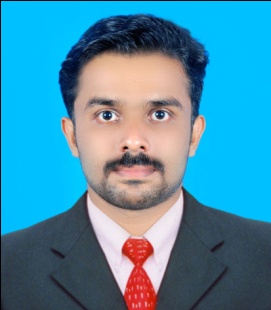 KERALAINDIAMob : 056-9412185UAE Phone: 050-5249504      E-Mail: nandoosnadanam@gmail.comOBJECTIVEAbility to get work executed within desired time schedules. Willingness to learn and implement newly invented technology in the field of engineering and construction.WORK EXPERIENCEWorking as Site Engineer for last three yearsOne year experience in Parthi GroupTwo year experience in Theruvath Builders . RESPONSIBILITIESTaking joint measurements of retaining wall, Drain.supervising works of drain, building construction & compound wallMaking of Daily, Monthly Progress Report & monitoring the progress.Making of Daily Labor Report.Involved in Making of Baseline Program.Checking of built drawings.Quality evaluation of materials supplied to site.Monthly Presentation.Coordination with client, consultant & vendors on various issues.TECHNICAL QUALIFICATIONSDiploma in Civil engineering (INDIAN CIVIL ENGINEERS)AUTO CAD, 3D MAX from INFOTECK KOLLAMCOMPUTER KNOWLEDGEM S Office, AutoCAD & 3D Max.PERSONAL DETAILSName			:	Nandu SDate of Birth 	:	17th January 1994Gender 		:	MaleMarital Status	:	SingleNationality		:	Indian	Languages Known	:	 English, Malayalam ,Hindi and TamilPassport Number	:	M0547537	Validity		:	31-07-2014 to 30-07-2024Visa status 		:	Visit VisaMobile No 		:	056-9412185PERSONAL STRENGTHSHonest and energetic with solid commitment to follow through.Enjoy working in team effectivelyAdapt easily to new environmentsEXTRACARICULAR ACTIVITIESParticipated in kabadi competition in college level.Participated in long jump.Voluntary blood donator.HOBBIESPlaying cricketDrivingListening MusicDECLARATIONI hereby declare that all the above information is true to the best of my knowledge and belief.																							Nandu S.